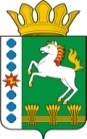 КОНТРОЛЬНО-СЧЕТНЫЙ ОРГАН ШАРЫПОВСКОГО РАЙОНАКрасноярского краяЗаключениепо результатам внешней проверки годового отчета Управления социальной защиты населения администрации Шарыповского района об исполнении бюджета за 2019 год	17 марта 2020 года 									 № 15Основание для проведения внешней проверки годового отчета:- п.3 ст.5 Решения Шарыповского районного Совета депутатов от 20.09.2012 № 31/289р «О внесении изменений и дополнений в Решение Шарыповского районного Совета депутатов от 21.06.2012 № 28/272р «О создании Контрольно – счетного органа Шарыповского района» (в ред. от 20.03.2014 № 46/536р, от 25.09.2014 № 51/573р, от 26.02.2015 № 56/671р, от 09.11.2017 № 19/197р);- п. 2.3.1 плана работы Контрольно-счетного органа Шарыповского района на 2020 год утвержденный председателем Контрольно–счетного органа от 12.12.2019;- приказ Контрольно-счетного органа Шарыповского района от 21.02.2020 № 04 «О начале проведения внешней проверки годовых отчетов главных распорядителей бюджетных средств об исполнении районного бюджета и бюджетов поселений за 2019 год».Цель контрольного мероприятия:Цель контрольного мероприятия:- проверка годового отчета Управления социальной защиты населения администрации Шарыповского района об исполнении бюджета за 2019 год.Предмет контроля: средства бюджета Шарыповского района.Объект контроля: Управление социальной защиты населения администрации Шарыповского района.Перечень изученных документов: -  Решение Шарыповского  районного Совета депутатов от 06.12.2018 № 32/286р  «О бюджете района на 2019 год и плановый период 2020 и 2021 годов» (в ред. от 07.02.2019 № 33/294р, от 27.06.2019 № 38/320р,  от 22.10.2019 № 42/339р, от 05.12.2019 № 44/349р); - Инструкция «О порядке составления и представления годовой, квартальной и месячной отчетности об исполнении бюджетов бюджетной системы Российской Федерации», утвержденная приказом Минфина Российской Федерации от 28.12.2010 № 191н (в ред. от 28.12.2010 № 191н (в ред. от 29.11.2011 № 191н, от 26.10.2012 №138н, от 19.12.2014 № 157н, от 26.08.2015 № 135н, от 31.12.2015 № 229н, от 16.11.2016 № 209н, от 28.12.2017 № 176н, от 07.03.2018 № 42н, от 30.11.2018 № 244н, от  28.02.2019 № 31н, от 16.05.2019 № 72н, от 20.08.2019 № 131н);- бухгалтерская и иная отчетность.Результаты проведенной внешней проверки отчета об исполнении бюджета за 2019 годВнешняя проверка годового отчета управления социальной защиты населения Шарыповского района об исполнении бюджета за 2019 год проведена в соответствии со Стандартом финансового контроля 3 «Порядок проведения внешней проверки годового отчета об исполнении районного бюджета» утвержденного приказом Контрольно – счетного органа Шарыповского района от 16.12.2013 № 30.В соответствии с пунктом 3 статьи 264.1 Бюджетного кодекса Российской Федерации для проведения внешней проверки об исполнении бюджета за 2019 год предоставлены следующие документы: 1) отчет об исполнении бюджета;2) баланс исполнения бюджета;3) отчет о финансовых результатах деятельности;4) отчет о движении денежных средств;5) пояснительную записку.С учетом вносимых изменений в сводную бюджетную роспись в годовом отчете об исполнении бюджета главного распорядителя, получателя средств бюджета лимиты бюджетных обязательств утверждены и доведены в сумме 31 949 278,18 руб., фактическое  исполнение составило в сумме 31 595 716,07 руб. (98,89%). 													    (руб.)Неисполнение плана в сумме 353 562,11 руб. по субсидиям бюджетным учреждениям на иные цели.Согласно формы 0503163 «Сведения об изменениях бюджетной росписи главного распорядителя бюджетных средств» бюджетные ассигнования увеличились за 2019 год в сумме 2 554 978,18 руб. (5,69%), из них:- по подразделу 1001 «Пенсионное обеспечение» по мероприятию «Назначение и выплата пенсии за выслугу лет лицам, замещавшим должности муниципальной службы» в связи с увеличением количества получателей и перерасчета пенсии за выслугу лет лицам, замещающим должности муниципальной службы увеличение бюджетных ассигнований в сумме 30 855,44 руб. (5,10%) на основании Решения Шарыповского районного Совета депутатов от 22.10.2019 № 42/339р;- по подразделу 1002 «Социальное обслуживание населения» по мероприятию «Финансовое обеспечение государственного (муниципального) задания на оказание государственных (муниципальных) услуг (выполнение работ)» увеличение бюджетных ассигнований в сумме 2 148 510,42 руб. (9,77%), в связи с увеличением заработной платы социальным работникам муниципальных учреждений социального обслуживания в целях реализации указа Президента Российской Федерации от 07.05.2012 № 597, приобретение автотранспорта по национальному проекту «Демография».- по подразделу 1003 «Социальное обеспечение населения» уменьшение бюджетных ассигнований в сумме 285 012,32 руб. (265,62%) на предоставление адресной материальной помощи и на проезд детей до летних лагерей отдыха;- по подразделу 1006 «Другие вопросы в области социальной политики» увеличение бюджетных ассигнований в сумме 90 600,00 руб. (1,35%), в связи с увеличением заработной платы и выплатой компенсации неиспользованного отпуска и выходного пособия. Согласно таблицы № 5 к пояснительной записке «Сведения о результатах мероприятий внутреннего контроля» в Управлении социальной защиты населения администрации Шарыповского района осуществляется внутренний предварительный,  текущий и последующий контроль. Предварительный контроль осуществляется за соответствием заключенных муниципальных контрактов, объектами ассигнований и лимитам бюджетных обязательств, проведение финансово-экономической экспертизы проектов постановления администрации Шарыповского района, в части внесения изменений в муниципальную программу «Социальная поддержка населения Шарыповского района», контроль за оформлением первичных учетных документов.Текущий контроль осуществляется за  правильностью расчетов  с внебюджетными фондами и налоговыми органами, за превышение сумм заключенных муниципальных контрактов, остаткам  ЛБО по соответствующим статьям расходов, проверка соответствия остатков денежных средств на лицевых счетах в   Федеральном  казначействе выделенных в регистрах бюджетного учета (по мере поступления выписок из лицевых счетов). Последующий контроль проводится проверка соответствия перечня получаемых учреждением товаров (работ, услуг), внешняя проверка бюджетной отчетности. На основании приказа УСЗН администрации Шарыповского района Красноярского края  от 15.04.2019 № 38-ОД проведена инвентаризация имущества с 22.04.2019 по 24.04.2019 в связи с переводом имущества в собственность МБУ «КЦСОН» Шарыповского района, нарушений и расхождений не установлено (таблица № 6 «Сведения о проведении инвентаризации»). Ввиду отсутствия показателей, в состав бюджетной отчетности за 2019 год не включены следующие формы отчетности:- таблица 2  «Сведения о мерах по повышению эффективности распределения бюджетных средств»;- форма 0503166 «Сведения об исполнении мероприятий в рамках целевых программ»; - форма 0503171 «Сведения о финансовых вложениях получателя бюджетных средств»;- форма 0503173 «Сведения об изменении остатков валюты баланса»;- форма 0503174 «Сведения о доходах бюджета от перечисления части прибыли муниципальных предприятий, иных организаций с государственным участием в капитале»;- форма 0503178 «Сведения об остатках денежных средств на счетах получателей средств бюджета (средства во временном распоряжении»;- форма 0503191 «Расшифровка дебиторской задолженности по расчетам по выданным авансам»;- форма 0503192 «Расшифровка дебиторской задолженности по контрактным обязательствам»;- форма 0503296 «Сведения об исполнении судебных решений по денежным обязательствам бюджета».ВЫВОДЫ:Нарушений по составлению отчета об исполнении бюджета за 2019 год при проведении внешней проверки годового отчета не установлено.Фактов  не достоверности бюджетной отчетности не выявлено.Фактов, способных повлиять на достоверность бюджетной отчетности, не выявлено.Код раздела подраздела расходов по бюджетной классификацииНаименование показателяСумма по плануСумма по фактуОтклонение% исп.1001 0210082011 300иные пенсии, социальные доплаты к пенсиям636 455,44636 455,440,00100,001002 0240001510 600Субсидии бюджетным учреждениям на финансовое обеспечение государственного (муниципального) задания на оказание государственных (муниципальных) услуг (выполнение работ)22 061 440,0022 061 440,000,00100,001002 0240001510 600субсидии бюджетным учреждениям на иные цели150 000,00150 000,000,00100,001002 024P352930 600субсидии бюджетным учреждениям на иные цели1 928 870,421 575 308,31-353 562,1181,671003 0210082030 300социальные выплаты гражданам, кроме публичных нормативных обязательств263 000,00263 000,000,00100,001003 0220006400 300Приобретение товаров, работ, услуг в пользу граждан в целях их социального обеспечения129 312,32129 312,320,00100,001006 025075130 120Фонд оплаты труда государственных (муниципальных) органов4 569 341,874 569 341,870,00100,001006 0250075130 100Иные выплаты персоналу государственных (муниципальных) органов, за исключением фонда оплаты труда13 000,0013 000,000,00100,001006 0250075130 100Взносы по обязательному социальному страхованию на выплаты денежного содержания и иные выплаты работникам государственных (муниципальных) органов1 358 575,211 358 575,210,00100,001006 0250075130 200Прочая закупка товаров, работ и услуг для обеспечения государственных (муниципальных) нужд839 282,92839 282,920,00100,00итого31 949 278,1831 595 716,07-353 562,1198,89Председатель Контрольно – счетного органа                                            Г.В. СавчукРуководитель  Управления социальной защиты населения администрации Шарыповского района                                 В.А. БоровковАудитор 	Контрольно – счетного органа                                           И.В. ШмидтЗаместитель начальника  организационно – аналитического отдела                                  Е.Ю. Косихина